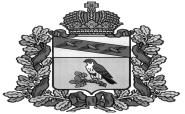               АДМИНИСТРАЦИЯ РОМАНОВСКОГО СЕЛЬСОВЕТА        ХОМУТОВСКОГО РАЙОНА           КУРСКОЙ ОБЛАСТИ307545, Курская область, Хомутовский район,            с. Романово, ул. Молодежная, д.4тел.: +7 (47137) 3-86-16, факс: + 7 (47137) 3-86-16	E-mail: adm-romanovo@mail.ru  СПРАВКА     Администрация Романовского сельсовета Хомутовского района Курской области  о том, что  за период 2022 года   обращений представителей организаций( юридических) лиц, общественных объединений, государственных органов,  органов местного самоуправления  в Администрацию Романовского сельсовета  Хомутовского района не зарегисчтрировано.Глава Романовского сельсовета Хомутовского района 						И.П. Колотилин 